Братская могила времен Гражданской войны №274 с. Троицкое ул. Калинина 203а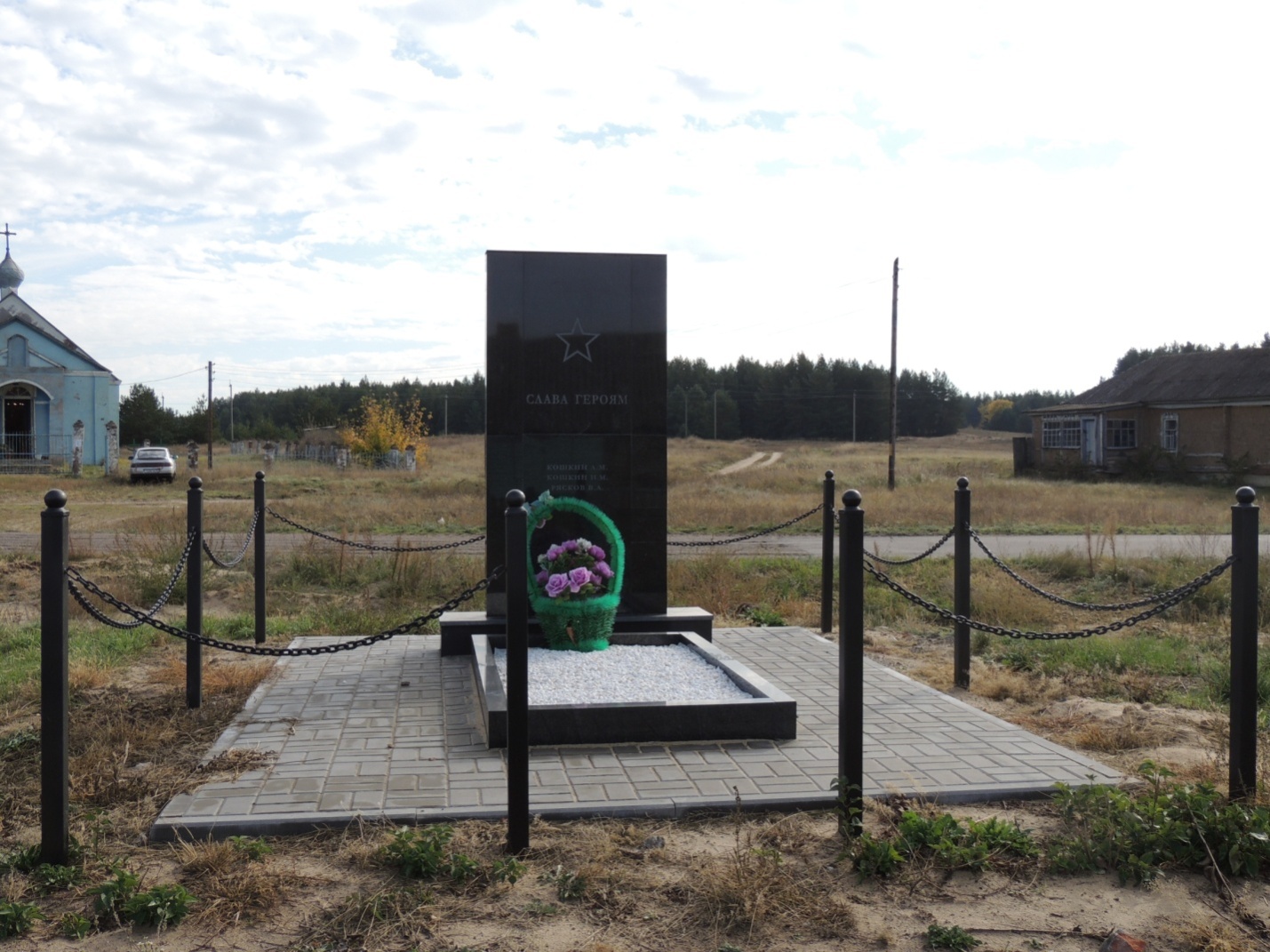 Краткая историческая справка     За время Гражданской войны в декабре 1918г. село было захвачено белогвардейским генералом Гульнаковым, а 7 января 1919г. в село из Борисоглебска, Грязей, Липецка прибыли красноармейцы особого назначения под командованием Н. С. Тулякова и Ивана Сиротина. Они должны были выбить белогвардейцев из села. Произошел кровавый бой, красноармейцы потерпели поражение. Часть красноармейцев была взята в плен и расстреляна. Погибшие Рясков В. А, Кошкин А. М., Кошкин И. М. захоронены в братской могиле. Захоронены бойцы за Советскую властьКадастровый номерПостановка на кадастровый учетКоординаты расположения воинских захоронений1. Кошкин А. М.2. Кошкин И. М.3. Рясков В. А.36:17:3000009:16831.03.2015г.51.252200741.4774785